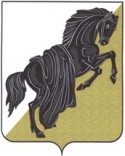 О соблюдении ограничений, налагаемых на гражданина, замещающего должностьмуниципальной службыВ соответствии с Федеральным законом от 25 декабря 2008 года №273-ФЗ             «О противодействии коррупции», руководствуясь Указом Президента Российской Федерации от 21 июля 2010 года №925 «О мерах по реализации отдельных положений Федерального закона «О противодействии коррупции» и в целях обеспечения профилактики и противодействия коррупции в органах местного самоуправления Каслинского муниципального района,	ПОСТАНОВЛЯЮ:	1. Установить, что гражданин, замещавший должность муниципальной службы Багарякского сельского поселения, включенных в перечень должностей  муниципальной службы Багарякского сельского поселения, на которых возможны коррупционные действия и проявления муниципальными служащими при исполнении возложенных на них обязанностей, утвержденной постановлением главы Багарякского сельского поселения от 07.09.2009 № 95, в течении двух лет после увольнения с муниципальной должности:	1) имеет право замещать должности в коммерческих и некоммерческих организациях, если отдельные функции муниципального управления данными организациями входили в должностные обязанности муниципального служащего, с согласия комиссии по соблюдению требований к служебному поведению муниципальных служащих и урегулированию конфликтов интересов в органах местного самоуправления Багарякского сельского поселения от 19.06.2010 № 40;	2) обязан при заключении трудовых договоров сообщать представителю нанимателя (работодателю) сведения о последнем месте совей муниципальной службы.	2.Документоведу администрации Багарякского сельского поселения         (Федоровой О.Г.) настоящее постановление:	1) внести в регистр муниципальных нормативных правовых актов Багарякского сельского поселения;	2) обнародовать в установленных местах.	3. Организацию исполнения настоящего постановления возложить на документоведа администрации Багарякского сельского поселения Федорову О.Г..Глава Багарякского сельского поселения                                               А.Н.Шульгин